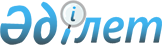 Об утверждении Положения государственного учреждения "Аппарат акима Интернационального сельского округа Есильского района Акмолинской области"
					
			Утративший силу
			
			
		
					Постановление акимата Есильского района Акмолинской области от 27 июня 2014 года № а-6/240. Зарегистрировано Департаментом юстиции Акмолинской области 16 июля 2014 года 4279. Утратило силу постановлением акимата Есильского района Акмолинской области от 23 апреля 2016 года № а-4/131      Сноска. Утратило силу постановлением акимата Есильского района Акмолинской области от 23.04.2016 № а-4/131 (вводится в действие со дня подписания).

      Примечание РЦПИ.

      В тексте документа сохранена пунктуация и орфография оригинала.

      В соответствии с Законами Республики Казахстан от 23 января 2001 года "О местном государственном управлении и самоуправлении в Республике Казахстан", от 1 марта 2011 года "О государственном имуществе", Типовым положением государственного органа Республики Казахстан, утвержденным Указом Президента Республики Казахстан от 29 октября 2012 года № 410, постановлением акимата Акмолинской области от 13 декабря 2013 года № А-11/556 "Об изменении административно-территориального устройства Акмолинской области", решения Акмолинского областного маслихата от 13 декабря 2013 года № 5С-20-10 "Об изменении административно-территориального устройства Акмолинской области", акимат Есильского района ПОСТАНОВЛЯЕТ:

      1. Утвердить прилагаемое Положение государственного учреждения "Аппарат акима Интернационального сельского округа Есильского района Акмолинской области".

      2. Контроль за исполнением настоящего постановления возложить на руководителя аппарата акима Есильского района Есжанова Д.Б.

      3. Настоящее постановление вступает в силу со дня государственной регистрации в Департаменте юстиции Акмолинской области и вводится в действие со дня официального опубликования.

 ПОЛОЖЕНИЕ
государственного учреждения "Аппарат акима Интернационального сельского округа
Есильского района Акмолинской области"      Сноска. Положение - в редакции постановлениея акимата Есильского района Акмолинской области от 12.03.2015 № а-3/111 (вводится в действие со дня официального опубликования).

 1. Общие положения      1. Государственное учреждение "Аппарат акима Интернационального сельского округа Есильского района Акмолинской области" является государственным органом Республики Казахстан, осуществляющим руководство в сферах информационно-аналитического, организационно-правового и материально-технического обеспечения деятельности акима сельского округа.

      2. Государственное учреждение "Аппарат акима Интернационального сельского округа Есильского района Акмолинской области" осуществляет свою деятельность в соответствии с Конституцией и Законами Республики Казахстан, актами Президента и Правительства Республики Казахстан, иными нормативными правовыми актами, а также настоящим Положением.

      3. Государственное учреждение "Аппарат акима Интернационального сельского округа Есильского района Акмолинской области" является юридическим лицом в организационно-правовой форме государственного учреждения, имеет печати и штампы со своим наименованием на государственном языке, бланки установленного образца, в соответствии с законодательством Республики Казахстан счета в органах казначейства.

      4. Государственное учреждение "Аппарат акима Интернационального сельского округа Есильского района Акмолинской области" вступает в гражданско-правовые отношения от собственного имени.

      5. Государственное учреждение "Аппарат акима Интернационального сельского округа Есильского района Акмолинской области" имеет право выступать стороной гражданско-правовых отношений от имени государства, если оно уполномочено на это в соответствии с законодательством.

      6. Государственное учреждение "Аппарат акима Интернационального сельского округа Есильского района Акмолинской области" по вопросам своей компетенции в установленном законодательством порядке принимает решения, оформляемые решениями и распоряжениями акима Интернационального сельского округа, и другими актами, предусмотренными законодательством Республики Казахстан.

      7. Структура и лимит штатной численности государственного учреждения утверждаются в соответствии с действующим законодательством.

      8. Местонахождение юридического лица: 020900, Республика Казахстан, Акмолинская область, Есильский район, село Интернациональное, улица Ленина, 5.

      9. Полное наименование государственного органа: государственное учреждение "Аппарат акима Интернационального сельского округа Есильского района Акмолинской области".

      10. Настоящее Положение является учредительным документом государственного учреждения "Аппарат акима Интернационального сельского округа Есильского района Акмолинской области".

      11. Финансирование деятельности государственного учреждения "Аппарат акима Интернационального сельского округа Есильского района Акмолинской области" осуществляется из республиканского и местных бюджетов, бюджета (сметы расходов) Национального Банка Республики Казахстан.

      12. Государственному учреждению "Аппарат акима Интернационального сельского округа Есильского района Акмолинской области" запрещается вступать в договорные отношения с субъектами предпринимательства на предмет выполнения обязанностей, являющихся функциями государственного учреждения.

      Если государственному учреждению "Аппарат акима Интернационального сельского округа Есильского района Акмолинской области" законодательными актами предоставлено право осуществлять приносящую доходы деятельность, то доходы, полученные от такой деятельности, направляются в доход государственного бюджета.

 2. Миссия, основные задачи, функции, права и обязанности государственного органа      13. Миссией государственного учреждения "Аппарат акима Интернационального сельского округа Есильского района Акмолинской области" является обеспечение проведения общегосударственной политики исполнительной власти в сочетании с интересами и потребностями развития соответствующей территории.

      14. Задачей государственного учреждения "Аппарат акима Интернационального сельского округа Есильского района Акмолинской области" является обеспечение качественного и своевременного информационно-аналитического, организационно - правового и материально-технического функционирования деятельности акима сельского округа.

      15. Государственное учреждение "Аппарат акима Интернационального сельского округа Есильского района Акмолинской области" выполняет следующие функции:

      1) организует безусловное исполнение Законов Республики Казахстан, актов Президента и Правительства, постановлений акиматов области и района, решений и распоряжений акимов области, района и села;

      2) разрабатывает проекты решений и распоряжений акима сельского округа;

      3) реализует стратегию социально-экономического развития сельского округа;

      4) проводит анализ проблем социально-экономического развития сельского округа, готовит соответствующие предложения и рекомендации;

      5) проводит объективный анализ государственного органа, выявляет важнейшие проблемы подлежащие решению с участием акима сельского округа;

      6) содействует вопросу обеспечения законности и правопорядка, укреплению государственной и трудовой дисциплины, общественного порядка;

      7) обеспечивает учет и рассмотрение обращений физических и юридических лиц, организует проведение личного приема граждан;

      8) осуществляет меры, направленные на надлежащее применение государственного и русского языков, соблюдение правил делопроизводства, улучшения стиля и методов работы государственного органа;

      9) осуществляет процедуру организации и проведения государственных закупок;

      10) обеспечивает автоматизацию процесса оказания государственных услуг в соответствии с законодательством Республики Казахстан;

      11) осуществляет иные функции в соответствии с законодательством Республики Казахстан.

      16. Для осуществления своих функций государственное учреждение "Аппарат акима Интернационального сельского округа Есильского района Акмолинской области" имеет права и обязанности:

      1) в пределах своей компетенции запрашивать и получать необходимую информацию, документы и иные материалы от должностных лиц, государственных органов и других организаций, а также давать им обязательные к исполнению поручения;

      2) исполнять качественно и в срок акты и поручения Президента, Правительства Республики Казахстан и иных центральных исполнительных органов, акимов и акиматов области, района;

      3) использовать государственные транспортные средства, системы связи и коммуникации;

      4) привлекать к работе специалистов, представителей правоохранительных, финансовых, налоговых и других государственных органов, в том числе на договорной основе;

      5) вносить акиму района предложения по совершенствованию структуры деятельности органов государственной власти;

      6) участвовать в заседаниях управлений, отделов, на собраниях в предприятиях и организациях, сходах местного сообщества;

      7) вести служебную переписку с государственными и негосударственными органами и организациями по вопросам, отнесенным к ведению аппарата акима.

      8) соблюдать требования трудового законодательства Республики Казахстан, трудового договора, изданных им актов.

 3. Организация деятельности государственного органа      17. Руководство государственным учреждением "Аппарат акима Интернационального сельского округа Есильского района Акмолинской области" осуществляется акимом сельского округа, который несет персональную ответственность за выполнение возложенных на аппарат акима сельского округа задач и осуществление им своих функций.

      18. Аким сельского округа назначается на должность и освобождается от должности, либо избирается и освобождается в порядке, определяемом Президентом Республики Казахстан.

      19. Полномочия акима сельского округа:

      1) организует и руководит работой аппарата акима сельского округа и несет персональную ответственность за невыполнение возложенных на него функций и задач, а также за непринятие мер по противодействию коррупции;

      2) утверждает перспективные и текущие планы аппарата акима сельского округа;

      3) представляет аппарат акима сельского округа в государственных органах и других организациях;

      4) определяет функции и полномочия специалистов государственного органа;

      5) налагает дисциплинарные взыскания на сотрудников аппарата акима сельского округа;

      6) осуществляет другие полномочия в соответствии с законодательством. Исполнение полномочий акима сельского округа в период его отсутствия осуществляется лицом, его замещающим в соответствии с действующим законодательством.

 4. Имущество государственного органа      20. Государственное учреждение "Аппарат акима Интернационального сельского округа Есильского района Акмолинской области" может иметь на праве оперативного управления обособление имущество в случаях, предусмотренных законодательством.

      Имущество государственного учреждения "Аппарат акима Интернационального сельского округа Есильского района Акмолинской области" формируется за счет имущества, переданного ему собственником, а также имущества (включая денежные доходы), приобретенного в результате собственной деятельности и иных источников, не запрещенных законодательством Республики Казахстан.

      21. Имущество, закрепленное за государственным учреждением "Аппарат акима Интернационального сельского округа Есильского района Акмолинской области" относится к коммунальной собственности.

      22. Государственное учреждение "Аппарат акима Интернационального сельского округа Есильского района Акмолинской области" не вправе самостоятельно отчуждать или иным способом распоряжаться закрепленным за ним имуществом и имуществом, приобретенным за счет средств, выданных ему по плану финансирования, если иное не установлено законодательством.

 5. Реорганизация и упразднение государственного органа      23. Реорганизация и упразднение государственного учреждения "Аппарат акима Интернационального сельского округа Есильского района Акмолинской области" осуществляются в соответствии с законодательством Республики Казахстан.


					© 2012. РГП на ПХВ «Институт законодательства и правовой информации Республики Казахстан» Министерства юстиции Республики Казахстан
				
      Аким района

К.Рахметов
Утверждено постановлением
акимата Есильского района
от 27 июня 2014 года № а-6/240